Урок разработала: Добжанская Л.А.учитель 1-го кл.Урок по математике  1 классТема:   Состав чисел в пределах 10. Закрепление изученного материала.Тип урока:  закрепление изученного материала.Цели:   совершенствовать вычислительные навыки устного счета в пределах 10 и умение    решать задачи;  развивать речь, внимание, логическое мышление;  формировать интерес к предмету.Задачи:1.Совершенствовать навыки устного счета в пределах 10 ( упражнять в увеличении и уменьшении числа в пределах 10). 
2. Активизировать мыслительную деятельность учащихся , прививать интерес к урокам математики. 
3. Упражнять в умении читать математические выражения разными способами: увеличить на.., уменьшить на…, слагаемые сумма , найти сумму чисел , уменьшаемое вычитаемое разность , найти разность чисел. 
4. Создать условия для развития логического мышления ,повторить названия геометрических фигур.5.Закрепить умение решать задачи на нахождение остатка.        Ход урока.               	Организационный момент.Прозвенел уже звонок,Сядьте тихо и неслышно,И скорей начнём урок.Будем мы писать, трудиться,Ведь заданья нелегки.Нам, друзья, нельзя лениться,Так как мы ученики.II. Актуализация знаний. У нас начинается урок математики. Скажите чему мы учимся на уроках математики? (Мы учимся считать количество предметов, записывать их цифрами, учимся сравнивать числа, разгадывать математические ребусы, записывать и читать выражения )Урок у нас сегодня необычный. К нам в гости пришел Незнайка. Из какого он рассказа? Кто автор произведения? Он просит нас помочь выполнить  задания, чтобы Знайка  взял его в путешествие на Луну. Слайд №  2 III. Устный счет.« Проверь пример ».Незнайка решил примеры , а нас он просит проверить .Слайд №  3, 4.Прочитайте разными способами пример в котором допущена ошибка . 

(10-3=8  - неправильно решен пример).Почему Незнайка ошибся ?(Он не знает состав числа 10. 3+7=10 )10-3=7-10 минус 3 равно 7; -уменьшаемое 10, вычитаемое 3, разность равна 7;
-10 уменьшить на 3, получится 7; 
-из 10 вычисть 3 равно 7 ).(10-6=2  -  неправильно решен пример).Почему Незнайка ошибся  ?(Он не знает состав числа 10. 6+4=10 )10-6=4-10 минус 6 равно 4; -уменьшаемое 10, вычитаемое 6, разность равна 4;
-10 уменьшить на 6, получится 4; 
-из 10 вычисть 6 равно 4).(6+1=5  - неправильно решен пример).Почему Незнайка ошибся  ?(Перепутал «+» с «-» )6+1=7           -сумма 6 и 1 равна 7; 
           -первое слагаемое 6, второе слагаемое 1, сумма равна 7; 
           -6 плюс 1 равно 7; 
           -6 увеличить на 1 получится 7; 
           - к 6 прибавить 1 равно 7)  (6+3=3  - неправильно решен пример).Почему Незнайка ошибся  ?(Перепутал «+» с «-» )6+3=9           -сумма 6 и 3 равна 9; 
           -первое слагаемое 6, второе слагаемое 3, сумма равна 9; 
           -6 плюс 3 равно 9; 
           -6 увеличить на 3 получится 9; 
           - к 6 прибавить 3 равно 9)  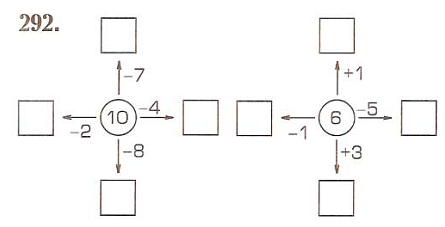 2) «Подбери пример к картинке. »Следующие задание подобрать к картинке верный  пример.Слайд №  5, 6IV. Повторение и закрепление изученного.1.Решение задачи. Слайд №  7, 8У Вали было 8 конфет. 3 она съела. Сколько конфет осталось? О чем говорится в задаче?( О конфетах. )Что известно?( Было-8 конфет ,  Валя съела -3.)Что неизвестно  в задаче ?(Сколько конфет осталось.)Когда Валя съела конфеты ,их стало больше или меньше ?( Меньше.)Каким действием  узнаем сколько конфет осталось?(Вычитанием.)Назовите решение .(8-3=5(к.))Назовите ответ.(5 конфет осталось.)Физкультминутка.Раз, два, три, четыре, пять –Все умеем мы считать.Раз! Подняться, потянуться.Два! Согнуться, разогнуться.Три! В ладоши три хлопка,Головою три кивка.На четыре – руки шире.Пять – руками помахать.Шесть  - за парту мы присели.Значит, хватит отдыхать!2)  «Составь предмет из геометрических фигур»  Слайд № 9Назовите фигуры. Какой предмет можно построить , используя все геометрические фигуры. Проверка. Слайд № 10Гимнастика для глаз.1.Быстро поморгать, закрыть глаза и посидеть спокойно, медленно считая до 5. Повторить 5 раз. 
2.Крепко зажмурить глаза (считать до 5), открыть, посмотреть вдаль (считать до 5). Повторить 5 раз.V. Самостоятельная работа. Слайд № 11Решите примеры в тетради и назовите примеры с результатом 6.Проверка. ( 9-3=6, 3+3=6.)V. Итог урока. Слайд № 11.-Вам понравился урок ? Чем ?